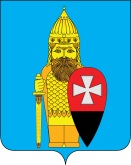 СОВЕТ ДЕПУТАТОВ ПОСЕЛЕНИЯ ВОРОНОВСКОЕ В ГОРОДЕ МОСКВЕ РЕШЕНИЕ21 ноября 2018 года № 10/06О согласовании адресного перечня по ремонту подъездов многоквартирныхдомов поселения Вороновское в 2019 году   В соответствии с Законом города Москвы от 06 ноября 2002 года № 56 «Об организации местного самоуправления в городе Москве», Уставом поселения Вороновское; Совет депутатов поселения Вороновское решил:   1. Согласовать адресный перечень по ремонту подъездов многоквартирных домов поселения Вороновское в 2019 году (приложение).   2. Опубликовать настоящее решение в бюллетене «Московский муниципальный вестник» и разместить на официальном сайте администрации поселения Вороновское в информационно - телекоммуникационной сети  «Интернет».   3. Контроль за исполнением настоящего решения возложить на Главу поселения Вороновское Исаева М.К.Глава поселение Вороновское                                                                 М.К. Исаев Приложениек решению Совета депутатовпоселения Вороновскоеот 21 ноября 2018 года № 10/06Адресный переченьпо ремонту подъездов многоквартирных домов поселения Вороновское в 2019 году№ п/падрес многоквартирного домаНомер подъезда1пос. ЛМС, мкр. Солнечный городок, д. 312пос. ЛМС, мкр. Солнечный городок, д. 323пос. ЛМС, мкр. Солнечный городок, д. 334пос. ЛМС, мкр. Солнечный городок, д. 345пос. ЛМС, мкр. Солнечный городок, д. 356пос. ЛМС, мкр. Солнечный городок, д. 367пос. ЛМС, мкр. Солнечный городок, д. 378пос. ЛМС, мкр. Солнечный городок, д. 389пос. д/о Вороново, д. 8110пос. д/о Вороново, д. 8211пос. д/о Вороново, д. 8312пос. д/о Вороново, д. 8413пос. д/о Вороново, д. 8514пос. д/о Вороново, д. 86